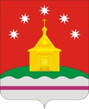 СОВЕТ НАРОДНЫХ ДЕПУТАТОВРОЖДЕСТВЕНСКО-ХАВСКОГО СЕЛЬСКОГО ПОСЕЛЕНИЯНОВОУСМАНСКОГО МУНИЦИПАЛЬНОГО РАЙОНАВОРОНЕЖСКОЙ ОБЛАСТИР Е Ш Е Н И Еот   03 мая  2024 г. № 180с. Рождественская ХаваОб утверждении отчета об исполнении бюджета Рождественско-Хавского  сельского поселения Новоусманского муниципального района Воронежской области за  1 квартал  2024 годаВ соответствии со ст. 14; ст. 14.1; ст. 35 ФЗ от 6 октября 2003 года № 131-ФЗ и ст. 27, 51 Устава Рождественско-Хавского  сельского поселения Новоусманского муниципального района, Совет народных депутатов Рождественско-Хавского сельского поселения РЕШИЛ:Утвердить отчет об исполнении доходной части бюджета  Рождественско-Хавского  сельского поселения Новоусманского муниципального района Воронежской области за 1 квартал 2024 года  согласно приложению 1.Утвердить отчет об исполнении расходной части бюджета Рождественско-Хавского  сельского поселения Новоусманского муниципального района Воронежской области за 1 квартал 2024 года согласно приложению 2.Обнародовать данное решение  путем размещения на досках объявлений в администрации Рождественско-Хавского сельского поселения, здании   МКОУ Рождественско-Хавская СОШ и на официальном сайте Рождественско-Хавского сельского поселения в  «Интернет» https://rozhdestvenskoxavskoe-r20.gosweb.gosuslugi.ru/. Контроль за исполнением настоящего решения возложить на главу Рождественско-Хавского сельского поселения Е.В.Чиркова.                                                                                                          Приложение 1                     	              к решениюСовета народных депутатов Рождественско-Хавского сельского поселения № 180 от 03.05.2024г.Отчет об исполнении доходной части бюджета Рождественско-Хавского сельского поселения Новоусманского муниципального района Воронежской области за 1 квартал 2024 года                                                                                                          Приложение 2                  	              к решениюСовета народных депутатов Рождественско-Хавского сельского поселения от 03.05.2024 г. № 180Отчет об исполнении расходной части  бюджета Рождественско-Хавского сельского поселения за 1 квартал  2024 годаГлава Рождественско-Хавского сельского поселения Новоусманского муниципального района Воронежской области_____________________  Е.В.ЧирковПредседатель Совета народных депутатов Рождественско-Хавского сельского поселения Новоусманского муниципального района Воронежской области                       ________________А.Л. ЩеблыкинКод показателяНаименование показателяПлан  на 2024 г.Исполненоза 3 месяца2024 г.000  8  50  00000  00  0000 000Доходы бюджета - Всего17894219,404071490,19000  1  00  00000  00  0000 000НАЛОГОВЫЕ И НЕНАЛОГОВЫЕ ДОХОДЫ7068700,00926038,74000  1  01  00000  00  0000 000НАЛОГИ НА ПРИБЫЛЬ, ДОХОДЫ246700,0052775,41000  1  01  02000  01  0000 110Налог на доходы физических лиц246700,0052775,41000  1  01  02010  01  0000 110Налог на доходы физических лиц с доходов, источником которых является налоговый агент, за исключением доходов, в отношении которых исчисление и уплата налога осуществляются в соответствии со статьями 227, 2271 и 228 Налогового кодекса Российской Федерации246700,0045628,33000  1  01  02020  01  0000 110Налог на доходы физических лиц с доходов, полученных от осуществления деятельности физическими лицами, зарегистрированными в качестве индивидуальных предпринимателей, нотариусов, занимающихся частной практикой, адвокатов, учредивших адвокатские кабинеты и других лиц, занимающихся частной практикой в соответствии со статьей 227 Налогового кодекса Российской Федерации7540,00000 10 1 02010 01 2100 110Налог на доходы физических лиц с доходов, источником которых является налоговый агент, за исключением доходов, в отношении которых исчисление и уплата налога осуществляются в соответствии со статьями 227, 2271 и 228 Налогового кодекса Российской Федерации (пени по соответствующему платежу)9,14000  1  01  02020  01  0000 110Налог на доходы физических лиц с доходов,  полученных физическими лицами в соответствии со статьей 228 Налогового Кодекса Российской Федерации-916,84000 101 02030 01 1000 110Налог на доходы физических лиц с доходов, полученных от осуществления деятельности физическими лицами, зарегистрированными в качестве индивидуальных предпринимателей, нотариусов, занимающихся частной практикой, адвокатов, учредивших адвокатские кабинеты и других лиц, занимающихся частной практикой в соответствии со статьей 228Налогового кодекса Российской Федерации (прочие поступления)514,78000  1  06  00000  00  0000 000НАЛОГИ НА ИМУЩЕСТВО6812000,00870663,33000  1  06  01000  00  0000 110Налог на имущество физических лиц1654000,00159137,67000  1  06  01030  10  0000 110Налог на имущество физических лиц, взимаемый по ставкам, применяемым к объектам налогообложения, расположенным в границах поселений1654000,00159137,67000  1  06  06000  00  0000 110Земельный налог515800,00711525,66000  1  06  06030  00  0000 110Земельный налог, взимаемый по ставкам, установленным в соответствии с подпунктом 1 пункта 1 статьи 394 Налогового кодекса Российской Федерации1808000,00506374,93000  1  06  06033  10  0000 110Земельный налог, взимаемый по ставкам, установленным в соответствии с подпунктом 1 пункта 1 статьи 394 Налогового кодекса Российской Федерации и применяемым к объектам налогообложения, расположенным в границах поселений1808000,00506374,93000  1  06  06040  00  0000 110Земельный налог, взимаемый по ставкам, установленным в соответствии с подпунктом 2 пункта 1 статьи 394 Налогового кодекса Российской Федерации3350000,00205149,44000  1  06  06043  10  0000 110Земельный налог, взимаемый по ставкам, установленным в соответствии с подпунктом 2 пункта 1 статьи 394 Налогового кодекса Российской Федерации и применяемым к объектам налогообложения, расположенным в границах поселений3350000,00205149,44000  1  08  00000  00  0000 000ГОСУДАРСТВЕННАЯ ПОШЛИНА5000,00600,00000  1  08  04000  01  0000 110Государственная пошлина за совершение нотариальных действий (за исключением действий, совершаемых консульскими учреждениями Российской Федерации)5000,00600,00000  1  08  04020  01  0000 110Государственная пошлина за совершение нотариальных действий должностными лицами органов местного самоуправления, уполномоченными в соответствии с законодательными актами Российской Федерации на совершение нотариальных действий5000,00600,00000 1 16 00000 00 0000 000ШТРАФЫ,САНКЦИИ,ВОЗМЕЩЕНИЕ УЩЕРБА2000,00000 1 16 07090 00 0000 140Иные штрафы2000,00000  2  00  00000  00  0000 000БЕЗВОЗМЕЗДНЫЕ ПОСТУПЛЕНИЯ10830519,403145451,45000  2  02  00000  00  0000 000БЕЗВОЗМЕЗДНЫЕ ПОСТУПЛЕНИЯ ОТ ДРУГИХ БЮДЖЕТОВ БЮДЖЕТНОЙ СИСТЕМЫ РОССИЙСКОЙ ФЕДЕРАЦИИ10580519,403044128,60000  2  02  01000  00  0000 150Дотации бюджетам субъектов Российской Федерации и муниципальных образований1671000,00417750,00000  2  02  15001  00  0000 150Дотации на выравнивание бюджетной обеспеченности718000,00179400,00000  2  02  15001  10  0000 150Дотации бюджетам поселений на выравнивание бюджетной обеспеченности718000,00179400,00000  2  02  16001  00  0000 150Дотации на выравнивание бюджетной обеспеченности из бюджетов муниципальных районов, городских округов с внутригородским делением953000,00238350,00000  2  02  16001  10  0000 150Дотации на выравнивание бюджетной обеспеченности из бюджетов муниципальных районов, городских округов с внутригородским делением953000,00238350,00000  2  02  20000  00  0000 150Субсидии бюджетам субъектов Российской Федерации и муниципальных образований00000  2  02  20000  00  0000 150Субсидии бюджетам субъектов Российской Федерации и муниципальных образований00000  2  02  03000  00  0000 150Субвенции бюджетам субъектов Российской Федерации и муниципальных образований283200,0065581,00000  2  02  35118  00  0000 150Субвенции бюджетам на осуществление первичного воинского учета на территориях, где отсутствуют военные комиссариаты136000,0080700,00000  2  02  35118  10  0000 150Субвенции бюджетам поселений на осуществление первичного воинского учета на территориях, где отсутствуют военные комиссариаты136000,0080700,00000  2  02  04000  00  0000 150Межбюджетные трансферты, передаваемые бюджетам для компенсации дополнительных расходов, возникших в результате решений, принятых органами власти другого уровня8723519,402595678,60000  2  02  04014  10  0000 150Межбюджетные трансферты, передаваемые бюджетам поселений для компенсации дополнительных расходов, возникших в результате решений, принятых органами власти другого уровня2929000,001028059,20000 202 45160 10 0000 150 межбюджетные трансферты, передаваемые бюджетам поселений для компенсации дополнительных расходов, возникших в результате решений, принятых органами власти другого уровня000 202 49999 10 0000 150Прочие межбюджетные трансферты ,передаваемые бюджетам поселений5794519,401567619,40000  2  07  00000  00  0000 180ПРОЧИЕ БЕЗВОЗМЕЗДНЫЕ ПОСТУПЛЕНИЯ300000,00108854,75000  2  07  05000  10  0000 180Прочие безвозмездные поступления в бюджеты поселений300000,00108854,75000  2  07  05020  10  0000 180Поступления от денежных пожертвований, предоставляемых физическими лицами получателям средств бюджетов поселений 300000,00108854,75000  2  07  05030  10  0002 180Прочие безвозмездные поступления в бюджеты поселений300000,00108854,75000  2  19  00000  00  0000 000ВОЗВРАТ ОСТАТКОВ СУБСИДИЙ, СУБВЕНЦИЙ И ИНЫХ МЕЖБЮДЖЕТНЫХ ТРАНСФЕРТОВ, ИМЕЮЩИХ ЦЕЛЕВОЕ НАЗНАЧЕНИЕ, ПРОШЛЫХ ЛЕТ000  2  19  05000  10  0000 151Возврат остатков субсидий, субвенций и иных межбюджетных трансфертов, имеющих целевое назначение, прошлых лет из бюджетов поселений000 2 19 00000 00 0000 000ВОЗВРАТ ОСТАТКОВ СУБСИДИЙ000 2 19 600100 10 0000 150Возврат остатков субсидийКод показателяНаименование показателяПлан  на 2024 г. Исполнено за 3 месяца 2024г.000  9600  0000000  000  000Расходы бюджета - ИТОГО17894219,403876926,48000  0102  0000000  000  000Функционирование высшего должностного лица субъекта Российской Федерации и муниципального образования1287400,00316522,49000  0102  0000000  000  200Расходы1287400,00316522,49000  0102  0000000  000  211Заработная плата907400,00218100,00000  0102  0000000  000  213Начисления на выплаты по оплате труда230000,0079122,49000  0102  0000000  000  222командировочные150000,0019300,00000  0104  0000000  000  000Функционирование Правительства Российской Федерации, высших органов исполнительной власти субъектов Российской Федерации, местных администраций4251200,001047594,24000  0104  0000000  000  200Расходы3331500,00846342,68000  0104  0000000  000  210Оплата труда и начисления на выплаты по оплате труда3331500,00846342,68000  0104  0000000  000  211Заработная плата2640000,00718106,00000  0104  0000000  000  212Прочие выплаты000  0104  0000000  000  213Начисления на выплаты по оплате труда691500,00128236,68000  0104  0000000  000  220Оплата работ, услуг578000,00199782,48000  0104  0000000  000  221Услуги связи147063,499933,86000  0104  0000000  000  222Транспортные услуги 0,000,00000  0104  0000000  000  223Коммунальные услуги145446,4346531,63000  0104  0000000  000  224Арендная плата за пользование имуществом000  0104  0000000  000  225Работы, услуги по содержанию имущества000  0104  0000000  000  226Прочие работы, услуги285490,08143316,99000  0104  0000000  000  290Прочие расходы69700,001469,08000  0104  0000000  000  300Поступление нефинансовых активов272000,00000  0104  0000000  000  310Увеличение стоимости основных средств 0,000,00000  0104  0000000  000  340Увеличение стоимости материальных запасов272000,000000  0106  0410192050 000ксп20000,000000  0106  0410192050 500ксп20000,000000  0113  0410279180 244Расходы на закупку товаров,работ и услуг0000  0113  0410279180 244Мероприятия по развитию градостроительной деятельности00000  0113  0410299180 244Расходы на закупку товаров,работ и услуг136000,0030700,00000  0203  0000000  000  000Мобилизационная и вневойсковая подготовка122800,0030700,00000  0203  0000000  000  200Расходы122800,0030700,00000  0203  0000000  000  210Оплата труда и начисления на выплаты по оплате труда122800,0030700,00000  0203  0000000  000  211Заработная плата94320,0023580,00000  0203  0000000  000  212Прочие выплаты000  0203  0000000  000  213Начисления на выплаты по оплате труда28480,007120,00000  0203  0000000  000  220Оплата работ, услуг000  0203  0000000  000  221Услуги связи000  0203  0000000  000  222Транспортные услуги000  0203  0000000  000  223Коммунальные услуги000  0203  0000000  000  224Арендная плата за пользование имуществом000  0203  0000000  000  225Работы, услуги по содержанию имущества000  0203  0000000  000  226Прочие работы, услуги000  0203  0000000  000  300Поступление нефинансовых активов13200,000000  0203  0000000  000  310Увеличение стоимости основных средств000  0203  0000000  000  340Увеличение стоимости материальных запасов13200,000000 0309   0000000  000  200 Оплата работ, услуг150000000 0309   0000000  000  244Оплата работ, услуг150000000 0310   0000000  000  600Субсидии некоммерческим организациям1166900,00106500,00000 0310   0000000  000  6301166900,00106500,00000  0412  0000000  000  000Другие вопросы в области национальной экономики00000  0412  0000000  000  200Оплата работ, услуг41000,000000  0412  0000000  000  244Оплата работ, услуг41000,000000  0409  0000000  000  000Национальная экономика2929000,001028059,20000  0409  0000000  000  200Дорожное хозяйство2929000,001028059,20000  0409  0000000  000  220Оплата работ, услуг2929000,001028059,20000  0409  0000000  000  225Работы, услуги по содержанию имущества2929000,001028059,20000  0409  0000000  000  400Поступление нефинансовых активов000  0409  0000000  000  414Увеличение стоимости материальных запасов000  0412  0000000  000  200Другие вопросы в области национальной экономики000  0412  0000000  000  244Оплата работ, услуг000  0503  0000000  000  000Благоустройство5325619,40819368,91000  0503  0000000  000  200Расходы5325619,40819368,91000  0503  0000000  000  220Оплата работ, услуг5325619,40819368,91000  0503  0000000  000  222Транспортные услуги 0,000,00000  0503  0000000  000  223Коммунальные услуги17700,000000  0503  0000000  000  540Работы, услуги по содержанию имущества000  0503  0000000  000  226Прочие работы, услуги5307919,40819368,91000 0503  0000000  000  290Прочие расходы000  0503  0000000  000  300Поступление нефинансовых активов000  0503  0000000  000  310Увеличение стоимости основных средств000  0503  0000000  000  340Увеличение стоимости материальных запасов000  0502  0000000  000  000Другие вопросы в области жилищно-коммунального хозяйства00000  0502  0000000  000  200Расходы 0,000,00000  0502  0000000  000  220Оплата работ, услуг 0,000,00000  0502  0000000  000  225Работы, услуги по содержанию имущества000  0505  0000000  000  226Прочие работы, услуги0 000  0505  0000000  000 300Поступление нефинансовых активов000  0505  0000000  000  310Увеличение стоимости основных средств000  0801  0000000  000  000Культура2352100,00475633,64000  0801  0000000  000  200Расходы1172690,00257589,89000  0801  0000000  000  210Оплата труда и начисления на выплаты по оплате труда000  0801  0000000  000  211Заработная плата000  0801  0000000  000  213Начисления на выплаты по оплате труда000  0801  0000000  000  220Оплата работ, услуг1172690,00257589,89000  0801  0000000  000  221Услуги связи000  0801  0000000  000  222Транспортные услуги0,000,00000  0801  0000000  000  223Коммунальные услуги726451,55254589,89000  0801  0000000  000  224Арендная плата за пользование имуществом000  0801  0000000  000  225Работы, услуги по содержанию имущества000  0801  0000000  000  226Прочие работы, услуги446238,453000,00000  0801  0000000  000  251Перечисления другим бюджетам бюджетной системы Российской Федерации1179100,00218043,75000  0801  0000000  000  290Прочие расходы000  0801  0000000  000  300Поступление нефинансовых активов0,000,00000  0801  0000000  000  310Увеличение стоимости основных средств0,000,00000  0801  0000000  000  340Увеличение стоимости материальных запасов 0,000,00000  1001  0000000  000  000Пенсионное обеспечение320000,0052548,00000  1001  0000000  000  200Расходы320000,0052548,00000  1001  0000000  000  260Социальное обеспечение320000,0052548,00000  1001  0000000  000  263Пенсии, пособия, выплачиваемые организациями сектора государственного управления320000,0052548,00000  1003  0000000  000  000Социальное обеспечение населения50000,000,00000  1003  0000000  000  200Расходы50000,000,00000  1003  0000000  000  260Социальное обеспечение50000,000,00000  1003  0000000  000  262Пособия по социальной помощи населению50000,000,00000  7900  0000000  000  000Результат исполнения бюджета (дефицит "--", профицит "+")194563,71000 500 001Остатки на начало отчетного периода156227,75156227,75000 500 002в т.ч. на оплату труда и начисления на ФОТ 0,00000 500 003на другие цели 0,00156227,75000 500 004Остатки на конец отчетного периода 0,00514916,08000 500 005в т.ч. на оплату труда и начисления на ФОТ 0,00000 500 006на другие цели